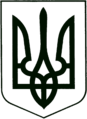 УКРАЇНА
МОГИЛІВ-ПОДІЛЬСЬКА МІСЬКА РАДА
ВІННИЦЬКОЇ ОБЛАСТІ                                                           РІШЕННЯ №511Про внесення змін до рішення 15 сесії міської ради 8 скликання від 21.01.2022р. №495 «Про  затвердження  розподілу вільного залишку, що склався станом на 01.01.2022р. по загальному та спеціальному фондах бюджету Могилів-Подільської міської територіальної громади Могилів-Подільського району Вінницької області»         Керуючись ст. 26 Закону України «Про місцеве самоврядування в Україні»,  ст.ст. 78, 85 Бюджетного кодексу України, Указом Президента України від 24.02.2022р. №64/2022 «Про введення воєнного стану в Україні», рішенням 7 сесії міської ради 8 скликання від 12.05.2021р. №181 «Про затвердження Програми ___________________________________________, _________________________________________________________________ _________________________________________________________________», рішенням 18 сесії міської ради 8 скликання від 06.04.2022р. №510 «Про внесення змін до рішення 7 сесії міської ради 8 скликання від 12.05.2021р. №181», рішенням 4 сесії міської ради  8 скликання від 18.02.2021р. №136 «Про програму поліпшення техногенної та пожежної безпеки населених пунктів та об’єктів усіх форм власності Могилів-Подільської міської ради, ______________________________ (м. Могилів-Подільський, Могилів-Подільського району) на 2021-2025 роки, -                                             міська рада ВИРІШИЛА:        1. Виділити кошти у вигляді «Субвенції з місцевого бюджету державному бюджету на виконання програм соціально-економічного розвитку регіонів» по КПКВ 3719800 за рахунок зменшення КПКВ 1217461 на загальну суму ___________ грн, в тому числі: - ____________ грн на поточні видатки на фінансування Програми __________________________________________________________________, ______________________________________________________________________________________________) на 2021-2025 роки згідно з додатком 1, що додається;- ____________ грн на поточні видатки на фінансування Програми поліпшення техногенної та пожежної безпеки населених пунктів та об’єктів усіх форм власності Могилів-Подільської міської ради, _________________ ____________ (м. Могилів-Подільський, Могилів-Подільського району) на 2021-2025 роки.        2. Зменшити профіцит бюджету міської територіальної громади на суму 750000 грн згідно з додатком 2, що додається.            Зменшити дефіцит спеціального фонду бюджету міської територіальної громади на суму 750000 грн, згідно з додатком 2, що додається.        3. Контроль за виконанням даного рішення покласти на першого заступника міського голови Безмещука П.О. та на постійну комісію міської ради з питань фінансів, бюджету, планування соціально-економічного розвитку, інвестицій та міжнародного співробітництва (Трейбич Е.А.).          Міський голова                                                 Геннадій ГЛУХМАНЮК                                          Секретар міської ради                                                                                        Тетяна БОРИСОВА                                                                                                               Додаток 2                                                                                                       до рішення 18 сесії                                                                                                  міської ради 8 скликання                                                                                                  від 06.04.2022 року №511                           Секретар міської ради                                       Тетяна БОРИСОВАВід 06.04.2022р.18 сесії8 скликання             Додаток 1             Додаток 1             Додаток 1             Додаток 1             Додаток 1             Додаток 1             Додаток 1до рішення 18 сесії міської ради 8 скликання до рішення 18 сесії міської ради 8 скликання до рішення 18 сесії міської ради 8 скликання до рішення 18 сесії міської ради 8 скликання до рішення 18 сесії міської ради 8 скликання до рішення 18 сесії міської ради 8 скликання до рішення 18 сесії міської ради 8 скликання                       від 06.04.2022 року №511                      від 06.04.2022 року №511                      від 06.04.2022 року №511                      від 06.04.2022 року №511                      від 06.04.2022 року №511                      від 06.04.2022 року №511                      від 06.04.2022 року №511РОЗПОДІЛРОЗПОДІЛРОЗПОДІЛРОЗПОДІЛРОЗПОДІЛРОЗПОДІЛРОЗПОДІЛРОЗПОДІЛРОЗПОДІЛРОЗПОДІЛРОЗПОДІЛРОЗПОДІЛРОЗПОДІЛРОЗПОДІЛРОЗПОДІЛРОЗПОДІЛРОЗПОДІЛРОЗПОДІЛРОЗПОДІЛРОЗПОДІЛРОЗПОДІЛРОЗПОДІЛРОЗПОДІЛРОЗПОДІЛРОЗПОДІЛРОЗПОДІЛРОЗПОДІЛРОЗПОДІЛРОЗПОДІЛРОЗПОДІЛвидатків місцевого бюджету на 2022 ріквидатків місцевого бюджету на 2022 ріквидатків місцевого бюджету на 2022 ріквидатків місцевого бюджету на 2022 ріквидатків місцевого бюджету на 2022 ріквидатків місцевого бюджету на 2022 ріквидатків місцевого бюджету на 2022 ріквидатків місцевого бюджету на 2022 ріквидатків місцевого бюджету на 2022 ріквидатків місцевого бюджету на 2022 ріквидатків місцевого бюджету на 2022 ріквидатків місцевого бюджету на 2022 ріквидатків місцевого бюджету на 2022 ріквидатків місцевого бюджету на 2022 ріквидатків місцевого бюджету на 2022 ріквидатків місцевого бюджету на 2022 ріквидатків місцевого бюджету на 2022 ріквидатків місцевого бюджету на 2022 ріквидатків місцевого бюджету на 2022 ріквидатків місцевого бюджету на 2022 ріквидатків місцевого бюджету на 2022 ріквидатків місцевого бюджету на 2022 ріквидатків місцевого бюджету на 2022 ріквидатків місцевого бюджету на 2022 ріквидатків місцевого бюджету на 2022 ріквидатків місцевого бюджету на 2022 ріквидатків місцевого бюджету на 2022 ріквидатків місцевого бюджету на 2022 ріквидатків місцевого бюджету на 2022 ріквидатків місцевого бюджету на 2022 рік0255800000002558000000025580000000255800000002558000000025580000000255800000002558000000(код бюджету)(код бюджету)(код бюджету)(код бюджету)(код бюджету)(код бюджету)(код бюджету)(код бюджету)(грн)(грн)Код Програмної класифікації видатків та кредитування місцевого бюджетуКод Програмної класифікації видатків та кредитування місцевого бюджетуКод Типової програмної класифікації видатків та кредитування місцевого бюджетуКод Типової програмної класифікації видатків та кредитування місцевого бюджетуКод Функціональної класифікації видатків та кредитування бюджетуКод Функціональної класифікації видатків та кредитування бюджетуНайменування
головного розпорядника коштів місцевого бюджету/
відповідального виконавця, найменування бюджетної
програми згідно з Типовою програмною класифікацією
видатків та кредитування місцевого бюджетуНайменування
головного розпорядника коштів місцевого бюджету/
відповідального виконавця, найменування бюджетної
програми згідно з Типовою програмною класифікацією
видатків та кредитування місцевого бюджетуНайменування
головного розпорядника коштів місцевого бюджету/
відповідального виконавця, найменування бюджетної
програми згідно з Типовою програмною класифікацією
видатків та кредитування місцевого бюджетуНайменування
головного розпорядника коштів місцевого бюджету/
відповідального виконавця, найменування бюджетної
програми згідно з Типовою програмною класифікацією
видатків та кредитування місцевого бюджетуЗагальний фондЗагальний фондЗагальний фондЗагальний фондЗагальний фондЗагальний фондЗагальний фондЗагальний фондЗагальний фондЗагальний фондСпеціальний фондСпеціальний фондСпеціальний фондСпеціальний фондСпеціальний фондСпеціальний фондСпеціальний фондСпеціальний фондРазомРазомКод Програмної класифікації видатків та кредитування місцевого бюджетуКод Програмної класифікації видатків та кредитування місцевого бюджетуКод Типової програмної класифікації видатків та кредитування місцевого бюджетуКод Типової програмної класифікації видатків та кредитування місцевого бюджетуКод Функціональної класифікації видатків та кредитування бюджетуКод Функціональної класифікації видатків та кредитування бюджетуНайменування
головного розпорядника коштів місцевого бюджету/
відповідального виконавця, найменування бюджетної
програми згідно з Типовою програмною класифікацією
видатків та кредитування місцевого бюджетуНайменування
головного розпорядника коштів місцевого бюджету/
відповідального виконавця, найменування бюджетної
програми згідно з Типовою програмною класифікацією
видатків та кредитування місцевого бюджетуНайменування
головного розпорядника коштів місцевого бюджету/
відповідального виконавця, найменування бюджетної
програми згідно з Типовою програмною класифікацією
видатків та кредитування місцевого бюджетуНайменування
головного розпорядника коштів місцевого бюджету/
відповідального виконавця, найменування бюджетної
програми згідно з Типовою програмною класифікацією
видатків та кредитування місцевого бюджетуусьогоусьоговидатки споживаннявидатки споживанняз нихз нихз нихз нихвидатки
розвиткувидатки
розвиткуусьогоусьогоусьогоу тому числі бюджет розвиткувидатки споживанняз нихз нихвидатки
розвиткуРазомРазомКод Програмної класифікації видатків та кредитування місцевого бюджетуКод Програмної класифікації видатків та кредитування місцевого бюджетуКод Типової програмної класифікації видатків та кредитування місцевого бюджетуКод Типової програмної класифікації видатків та кредитування місцевого бюджетуКод Функціональної класифікації видатків та кредитування бюджетуКод Функціональної класифікації видатків та кредитування бюджетуНайменування
головного розпорядника коштів місцевого бюджету/
відповідального виконавця, найменування бюджетної
програми згідно з Типовою програмною класифікацією
видатків та кредитування місцевого бюджетуНайменування
головного розпорядника коштів місцевого бюджету/
відповідального виконавця, найменування бюджетної
програми згідно з Типовою програмною класифікацією
видатків та кредитування місцевого бюджетуНайменування
головного розпорядника коштів місцевого бюджету/
відповідального виконавця, найменування бюджетної
програми згідно з Типовою програмною класифікацією
видатків та кредитування місцевого бюджетуНайменування
головного розпорядника коштів місцевого бюджету/
відповідального виконавця, найменування бюджетної
програми згідно з Типовою програмною класифікацією
видатків та кредитування місцевого бюджетуусьогоусьоговидатки споживаннявидатки споживанняоплата
праціоплата
працікомунальні послуги та енергоносіїкомунальні послуги та енергоносіївидатки
розвиткувидатки
розвиткуусьогоусьогоусьогоу тому числі бюджет розвиткувидатки споживанняоплата
працікомунальні послуги та енергоносіївидатки
розвиткуРазомРазом112233444455667788991010101112131415161612000001200000Управління житлово-комунального господарства Могилів-Подільської міської радиУправління житлово-комунального господарства Могилів-Подільської міської радиУправління житлово-комунального господарства Могилів-Подільської міської радиУправління житлово-комунального господарства Могилів-Подільської міської ради0,000,000,000,000,000,000,000,000,000,00-750 000,00-750 000,00-750 000,00-750 000,000,000,000,00-750 000,00-750 000,00-750 000,0012100001210000Управління житлово-комунального господарства Могилів-Подільської міської радиУправління житлово-комунального господарства Могилів-Подільської міської радиУправління житлово-комунального господарства Могилів-Подільської міської радиУправління житлово-комунального господарства Могилів-Подільської міської ради0,000,000,000,000,000,000,000,000,000,00-750 000,00-750 000,00-750 000,00-750 000,000,000,000,00-750 000,00-750 000,00-750 000,0070007000ЕКОНОМІЧНА ДІЯЛЬНІСТЬЕКОНОМІЧНА ДІЯЛЬНІСТЬЕКОНОМІЧНА ДІЯЛЬНІСТЬЕКОНОМІЧНА ДІЯЛЬНІСТЬ0,000,000,000,000,000,000,000,000,000,00-750 000,00-750 000,00-750 000,00-750 000,000,000,000,00-750 000,00-750 000,00-750 000,00121746112174617461746104560456Утримання та розвиток автомобільних доріг та дорожньої інфраструктури за рахунок коштів місцевого бюджетуУтримання та розвиток автомобільних доріг та дорожньої інфраструктури за рахунок коштів місцевого бюджетуУтримання та розвиток автомобільних доріг та дорожньої інфраструктури за рахунок коштів місцевого бюджетуУтримання та розвиток автомобільних доріг та дорожньої інфраструктури за рахунок коштів місцевого бюджету0,000,000,000,000,000,000,000,000,000,00-750 000,00-750 000,00-750 000,00-750 000,000,000,000,00-750 000,00-750 000,00-750 000,0037000003700000Фінансово-економічне управління Могилів-Подільської міської радиФінансово-економічне управління Могилів-Подільської міської радиФінансово-економічне управління Могилів-Подільської міської радиФінансово-економічне управління Могилів-Подільської міської ради750 000,00750 000,00750 000,00750 000,000,000,000,000,000,000,000,000,000,000,000,000,000,000,00750 000,00750 000,0037100003710000Фінансово-економічне управління Могилів-Подільської міської радиФінансово-економічне управління Могилів-Подільської міської радиФінансово-економічне управління Могилів-Подільської міської радиФінансово-економічне управління Могилів-Подільської міської ради750 000,00750 000,00750 000,00750 000,000,000,000,000,000,000,000,000,000,000,000,000,000,000,00750 000,00750 000,0090009000МІЖБЮДЖЕТНІ ТРАНСФЕРТИМІЖБЮДЖЕТНІ ТРАНСФЕРТИМІЖБЮДЖЕТНІ ТРАНСФЕРТИМІЖБЮДЖЕТНІ ТРАНСФЕРТИ750 000,00750 000,00750 000,00750 000,000,000,000,000,000,000,000,000,000,000,000,000,000,000,00750 000,00750 000,00371980037198009800980001800180Субвенція з місцевого бюджету державному бюджету на виконання програм соціально-економічного розвитку регіонівСубвенція з місцевого бюджету державному бюджету на виконання програм соціально-економічного розвитку регіонівСубвенція з місцевого бюджету державному бюджету на виконання програм соціально-економічного розвитку регіонівСубвенція з місцевого бюджету державному бюджету на виконання програм соціально-економічного розвитку регіонів750 000,00750 000,00750 000,00750 000,000,000,000,000,000,000,000,000,000,000,000,000,000,000,00750 000,00750 000,00XXXXXXУСЬОГО:УСЬОГО:УСЬОГО:УСЬОГО:750 000,00750 000,00750 000,00750 000,000,000,000,000,000,000,00-750 000,00-750 000,00-750 000,00-750 000,000,000,000,00-750 000,000,000,00ФІНАНСУВАННЯФІНАНСУВАННЯФІНАНСУВАННЯФІНАНСУВАННЯФІНАНСУВАННЯФІНАНСУВАННЯФІНАНСУВАННЯмісцевого бюджету на 2022 рікмісцевого бюджету на 2022 рікмісцевого бюджету на 2022 рікмісцевого бюджету на 2022 рікмісцевого бюджету на 2022 рікмісцевого бюджету на 2022 рікмісцевого бюджету на 2022 рік0255800000002558000000(код бюджету)(код бюджету)(грн)КодНайменування згідно
з Класифікацією фінансування бюджетуНайменування згідно
з Класифікацією фінансування бюджетуУсьогоЗагальний
фондСпеціальний фондСпеціальний фондКодНайменування згідно
з Класифікацією фінансування бюджетуНайменування згідно
з Класифікацією фінансування бюджетуУсьогоЗагальний
фондусьогоу тому числі
бюджет
розвитку1223456Фінансування за типом кредитораФінансування за типом кредитораФінансування за типом кредитораФінансування за типом кредитораФінансування за типом кредитораФінансування за типом кредитораФінансування за типом кредитора200000Внутрішнє фінансуванняВнутрішнє фінансування0,00750 000,00-750 000,00-750 000,00208000Фінансування за рахунок зміни залишків коштів бюджетівФінансування за рахунок зміни залишків коштів бюджетів0,00750 000,00-750 000,00-750 000,00208400Кошти, що передаються із загального фонду бюджету до бюджету розвитку (спеціального фонду)Кошти, що передаються із загального фонду бюджету до бюджету розвитку (спеціального фонду)0,00750 000,00-750 000,00-750 000,00XЗагальне фінансуванняЗагальне фінансування0,00750 000,00-750 000,00-750 000,00Фінансування за типом боргового зобов’язанняФінансування за типом боргового зобов’язанняФінансування за типом боргового зобов’язанняФінансування за типом боргового зобов’язанняФінансування за типом боргового зобов’язанняФінансування за типом боргового зобов’язанняФінансування за типом боргового зобов’язання600000Фінансування за активними операціямиФінансування за активними операціями0,00750 000,00-750 000,00-750 000,00602000Зміни обсягів бюджетних коштівЗміни обсягів бюджетних коштів0,00750 000,00-750 000,00-750 000,00602400Кошти, що передаються із загального фонду бюджету до бюджету розвитку (спеціального фонду)Кошти, що передаються із загального фонду бюджету до бюджету розвитку (спеціального фонду)0,00750 000,00-750 000,00-750 000,00XЗагальне фінансуванняЗагальне фінансування0,00750 000,00-750 000,00-750 000,00